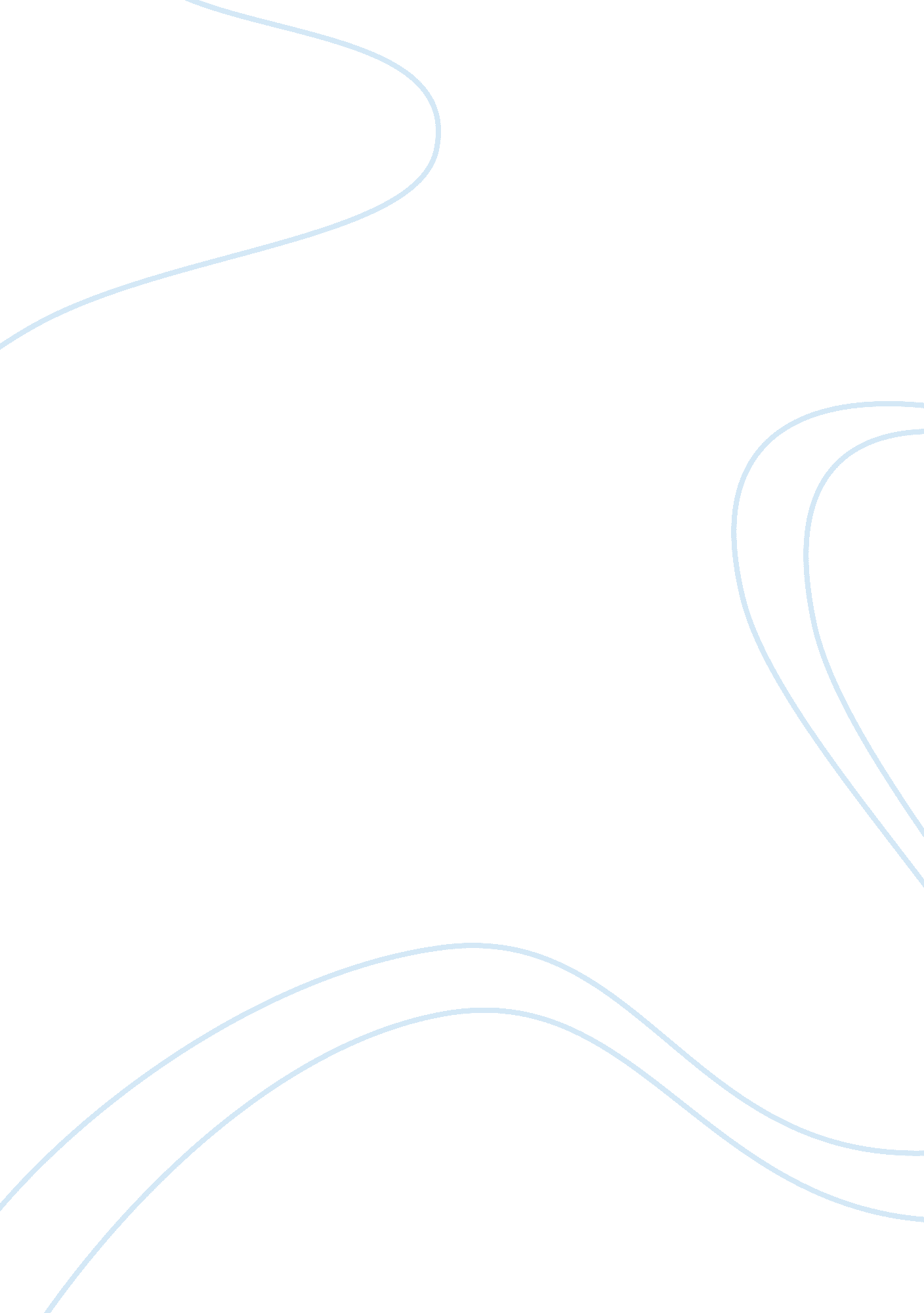 An compare and contrast essay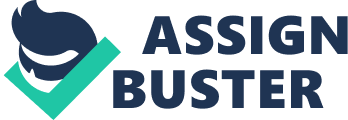 People go to school or colleges for the sake of education and the sake of their future life, and to be a good citizen too but sometimes what people do is different from what they thought before. There become two different types of students in school or even in the college or university, there are the passive students and the active students. Every student pursues in different way their education and got knowledge. The passive student works less and does more fun in their leisure time but the active student is the opposite from the passive student. What make students different are their attitudes, the quality and the way they do their work determines the type of student he or she is and also the amount of energy that she or he put into the studying process or in classes. Attitude is the first element that determines the quality of a student. Usually a passive student is almost probably negative and a passive student has a lot of work to do other than study, it also important to them that how well they reputation in front of people and the reputation in class and passive student is usually lazy. On the other hand an active student is a diligent and has a very positive attitude, the active student try to learn as much as possible about what are they studying and they think that studying is important for their future, and teacher also think good even best reputation goes to the active student. Meanwhile a passive student very often think that when he or she do something they think that they got a poor grade, it is because the teacher does not like passive student, but when it comes to an active student the teacher usually think that they always good and have a good studying on teachers mind. Since there are two different kinds of students in the school, the passive student spent almost of their time for hanging out with friends or their family even when they know that a quiz or test is coming up they still does not care about it and they also think that active student are the extra ordinary student and the active student have no priority other than studying. The active student really different from the passive student, they almost spent all of their time for studying and learn what they do not know or understand. In the school especially in class, when students studying the front classroom filled with active students who like to learn something new and the active student are very competitive, impatient, ambitious, aggressive, workaholics who enjoy multitasking and frustrated when they delays some task and they do better in school because of their work but the passive student are sitting on the back and does not care about the subject and what the teacher said in front of class and passive student are easygoing, exert least amount of energy in their studies, the passive student would be one where there is a sense of detachment in their presence in the setting, the passive learner would be one that displays a lack of affect about their work and patient even when they miss classes. Therefore active student got a good score and teacher like them and the passive student is the opposite from them. An active student and passive student actually has a same goal but the way they achieve it is different like an educational goal like high test scores in math, science, social studies and language or they can be more physical achievement of water polo, soccer, basketball, swimming, softball and football. The passive student sometimes do not care about what they did for reaching their goal and they sometimes lazy to do something good for reaching their goal, on the other hand the active student work diligently to get their goal easily. In conclusion the active student is the way more better than a passive student because the active student really different from the passive student, they almost spent all of their time for studying, they are diligent student that can get a good score from what are they studying and learn what they do not know or understand. Meanwhile usually a passive student is almost probably negative and a passive student has a lot of work to do other than study, it also important to them that how well they reputation in front of people and the reputation in class and passive student is usually lazy. Therefore student has to be an active student to be a success one. 